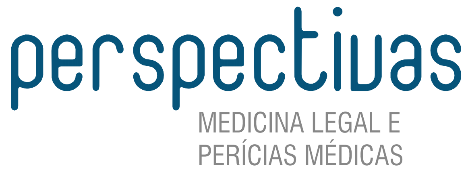 CESSÃO DE DIREITOS AUTORAISA Associação Brasileira de Medicina Legal e Perícias Médicas (ABMLPM) e Indexa Editora, EDITORES da revista PERSPECTIVAS EM MEDICINA LEGAL E PERÍCIAS MÉDIAS (PERSPECTIVAS), solicitam aos autores a assinatura da seguinte declaração.A PERSPECTIVAS é uma revista de acesso livre, de acordo com os termos da licença Creative Commons CC BY 4.0, que permite que todo o conteúdo de suas edições seja publicado por terceiros sem necessidade de autorização pelos editores ou autores. Declaro que eu sou o único autor ou sou um dos autores com permissão para representar todos os co-autores do manuscrito identificado acima, bem como de suas tabelas, gráficos, imagens e ilustrações complementares, conjunto aqui denominado “o artigo”.Declaro que o artigo é original, que não contém elementos plagiados, que todos os fatos são verdadeiros e precisos e que a publicação pela PERSPECTIVAS não viola qualquer direito autoral, de propriedade, de imagem ou direito pessoal de terceiros. Estou ciente de que eu e demais autores responderemos exclusivamente perante a lei por qualquer violação a estes direitos, ficando os EDITORES isentos de responsabilidade.Estou ciente de que a PERSPECTIVAS adere aos princípios de acesso livre propostos pela licença Creative Commons CC BY 4.0 e estou de acordo com estes termos. 